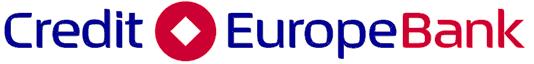 ТАРИФИ Для фізичних осіб на стандартних умовах дійсні з “01” серпня 2019*Неактивним поточним рахунком є рахунок, на якому  впродовж 36 місяців відсутній рух коштів (крім зарахування процентів, нарахованих на залишок та списання комісій за обслуговування рахунку) по всіх поточних рахунках клієнта.Усі додаткові платежі, пов‘язані з платежами за використання  телефону, факсу, кур‘єрські та поштові послуги мають бути отримані від клієнтів з ПДВ. Додаткові платежі банкам – кореспондентам, за наявності, мають бути оплачені клієнтами.Від імені Банку     			            	Від імені КлієнтаTARIFFS For Standard ClientsEffective from “01” August 2019All additional charges in connection with telephone, fax and telex charges, as well as messenger’s and couriers fees, postage will be borne with VAT by the customers. Correspondent bank’s charges if any will be borne by the customers. *An inactive current account is an account where there is no movement of funds during the 36 months (except for accruing interest accrued on the balance and writing off commission for servicing the account) on all current customer account.On behalf of the Bank     			            	On behalf of the ClientТАРИФИ Для фізичних осіб на VIP умовах дійсні з “01” серпня 2019*Неактивним поточним рахунком є рахунок, на якому  впродовж 36 місяців відсутній рух коштів (крім зарахування процентів, нарахованих на залишок та списання комісій за обслуговування рахунку) по всіх поточних рахунках клієнта.Усі додаткові платежі, пов‘язані з платежами за використання  телефону, факсу, кур‘єрські та поштові послуги мають бути отримані від клієнтів з ПДВ. Додаткові платежі банкам – кореспондентам, за наявності, мають бути оплачені клієнтами.Від імені Банку     			            	Від імені КлієнтаTARIFFS For VIP ClientsEffective from “01” August  2019All additional charges in connection with telephone, fax and telex charges, as well as messenger’s and couriers fees, postage will be borne with VAT by the customers. Correspondent bank’s charges if any will be borne by the customers. *An inactive current account is an account where there is no movement of funds during the 36 months (except for accruing interest accrued on the balance and writing off commission for servicing the account) on all current customer account.On behalf of the Bank     			            	On behalf of the Client- Операційний час для прийняття платежів9:00 – 16:00- Часи роботи операційної касиВідповідно до режиму роботи Відділень Банку - Обідня перерва для каси: Відповідно до режиму роботи Відділень Банку- Договір про поточний рахунок Додаток 2 Договір №      від “    ”                  20__                      РАХУНКИРАХУНКИІноземна валютаІноземна валютаНаціональна валютаКоментарі1.1.Відкриття рахунку плата не здійснюєтьсяплата не здійснюєтьсяплата не здійснюється.1.1.Відкриття рахунку плата не здійснюєтьсяплата не здійснюєтьсяплата не здійснюється. 1.2.Виписки з рахунків та довідки (електронною поштою)---Ця послуга не надається стандартним клієнтам 1.3.Виписки з рахунків та довідки на додатковий запит клієнта (на паперовому носії)100 грн.100 грн.100 грн.В момент здійснення операції1.4.Закриття рахунку плата не здійснюєтьсяплата не здійснюється плата не здійснюється 1.5.Плата за закриття неактивного* поточного рахунку з позитивним залишком не більше 250,00грн/10 USD/10 EURв розмірі залишку коштів на рахунку але не більше 10,00  USD/ EURв розмірі залишку коштів на рахунку але не більше 250,00 UAHв розмірі залишку коштів на рахунку але не більше 250,00 UAHОплата одноразово (еквівалент по курсу НБУ на дату сплати)1.6.Процентна ставка за залишком на рахунку0 %0 %0 %1.6.Процентна ставка за залишком на рахунку0 %0 %1.7.Щорічне обслуговування поточного рахункуплата не здійснюєтьсяплата не здійснюєтьсяплата не здійснюється2. КАСОВІ ОПЕРАЦІЇ2. КАСОВІ ОПЕРАЦІЇІноземна валютаІноземна валютаНаціональна валютаНаціональна валютаКоментаріКоментарі2.1.Отримання готівки 1 % від сумиМінімум 10 грн.1 % від сумиМінімум 10 грн.1 % від сумиМінімум 10 грн.1 % від сумиМінімум 10 грн.-Для отримання сум, що перевищують 15 000  грн (або еквівалент в іншій валюті)., заявка має бути надана за один день до отримання-Для отримання сум, що перевищують 15 000  грн (або еквівалент в іншій валюті)., заявка має бути надана за один день до отримання2.2.Внесення готівкиплата не здійснюєтьсяплата не здійснюєтьсяплата не здійснюєтьсяплата не здійснюється2.32.3.12.3.2Операції з готівкою іноземною валютоюРозмін банкнот іноземної валютиКупівля зношеної іноземної валюти1.5 % від суми10 % від суми1.5 % від суми10 % від суми----2.4.2.4.1.2.4.2.2.4.3.Внесення готівки приватними особами на поточні рахунки юридичних та фізичних осіб:якщо між Банком та юридичною особою укладено угодуякщо отримувач є клієнтом КРЕДИТ ЄВРОПА БАНК  якщо отримувач не є клієнтом КРЕДИТ ЄВРОПА БАНК  --згідно з умовами угоди 0.2 %  від суми платежуmin UAH 10 1 % від суми платежу min UAH 20згідно з умовами угоди 0.2 %  від суми платежуmin UAH 10 1 % від суми платежу min UAH 20-  В деталях платежу має бути чітко вказано, на підставі яких документів та за які товари та послуги здійснюється платіж.- Для сум, що перевищують 15 000 грн., в цілях ідентифікації осіб документ на внесення готівки має містити: дату народження, серію та номер паспорта (або документа, що його замінює), дату та місце видачі, адресу, ідентифікаційний номер.-  В деталях платежу має бути чітко вказано, на підставі яких документів та за які товари та послуги здійснюється платіж.- Для сум, що перевищують 15 000 грн., в цілях ідентифікації осіб документ на внесення готівки має містити: дату народження, серію та номер паспорта (або документа, що його замінює), дату та місце видачі, адресу, ідентифікаційний номер.3. ПЕРЕКАЗИ3. ПЕРЕКАЗИІноземна валютаІноземна валютаНаціональна валютаНаціональна валютаКоментаріКоментарі3.1.3.1.1Вхідні перекази- стандартні вхідні переказиплата не здійснюєтьсяплата не здійснюєтьсяплата не здійснюєтьсяплата не здійснюєтьсяГривневі кошти зараховуються із датою валютування , вказаною в платіжному документі;Гривневі кошти зараховуються із датою валютування , вказаною в платіжному документі;Вхідні перекази- стандартні вхідні переказиплата не здійснюєтьсяплата не здійснюєтьсяплата не здійснюєтьсяплата не здійснюєтьсяГривневі кошти зараховуються із датою валютування , вказаною в платіжному документі;Гривневі кошти зараховуються із датою валютування , вказаною в платіжному документі;3.23.2.13.2.2Вихідні переказиA. перекази в національній валюті (LCY)- вихідні перекази в національній валютіB. Перекази в іноземній валюті (FCY)- стандартні вихідні перекази0.5 % від сумиmin 30 USDmax 500 USD0.5 % від сумиmin 30 USDmax 500 USD0.75% від сумиМін. 10 грн.Макс. 1500 грн.0.75% від сумиМін. 10 грн.Макс. 1500 грн.Гривневі платежі розміщенні після закінчення операційного дня здійснюються наступного операційного дняВ момент здійснення операції.Дата валютування – Дата списання з рахунку клієнта  Гривневі платежі розміщенні після закінчення операційного дня здійснюються наступного операційного дняВ момент здійснення операції.Дата валютування – Дата списання з рахунку клієнта  3.3.Анулювання переказу- за вимогою платника30 USD30 USD5 грн.5 грн.3.4.Розшук переказів, на запит30 USD30 USD5 грн.5 грн.4. КОНВЕРСІЙНІ ОПЕРАЦІЇ4. КОНВЕРСІЙНІ ОПЕРАЦІЇ4. КОНВЕРСІЙНІ ОПЕРАЦІЇІноземна валютаІноземна валютаНаціональна валютаНаціональна валютаКоментарі4.1.Продаж іноземної валюти:Продаж іноземної валюти:0.4% від сумиМін. 10 грн.0.4% від сумиМін. 10 грн.0.4% від сумиМін. 10 грн.0.4% від сумиМін. 10 грн.Комісійні утримуються в момент здійснення операції в гривні і розраховуються від суми купівлі/продажу за курсом угоди4.2.Купівля іноземної валютиКупівля іноземної валюти0.4 % від сумиМін. 10 грн.0.4 % від сумиМін. 10 грн.0.4 % від сумиМін. 10 грн.0.4 % від сумиМін. 10 грн.Комісійні утримуються в момент здійснення операції в гривні і розраховуються від суми купівлі/продажу за курсом угоди4.3.АрбітражАрбітраж0.4 % від сумиМін. 10 грн.0.4 % від сумиМін. 10 грн.0.4 % від сумиМін. 10 грн.0.4 % від сумиМін. 10 грн.Комісійні утримуються в момент здійснення операції в гривні і розраховуються від суми купівлі/продажу за курсом угоди5. ІНШЕ5. ІНШЕ5.1.Винагороди банку, що не зазначені вище, можуть змінюватись на суму у розмірі до 800 грн.Винагороди банку, що не зазначені вище, можуть змінюватись на суму у розмірі до 800 грн.Винагороди банку, що не зазначені вище, можуть змінюватись на суму у розмірі до 800 грн.Винагороди банку, що не зазначені вище, можуть змінюватись на суму у розмірі до 800 грн.Винагороди банку, що не зазначені вище, можуть змінюватись на суму у розмірі до 800 грн.____________________________ ________________________________- Opening hours concerning an acceptance payments9:00 – 16:00- Opening hours for day cash deskIn accordance with the work of the Bank Branches- Lunch time for cash desk: In accordance with the work of the Bank Branches- Current account Agreement Annex 2 to theAgreement            dated “     ”_________ 20__ACCOUNTSACCOUNTSІноземна валютаНаціональна валютаНаціональна валютаКоментарі1.1.Account openingFree of chargeFree of chargeFree of charge.1.1.Account openingFree of chargeFree of chargeFree of charge. 1.2.Soft-copy of Account statements and Certificates (sent via e-mail)---This service will not be given to standard clients 1.3.Account statements and certificated requested additionally by the Client (hard copy) 100 UAH100 UAH100 UAH As of the moments of operations proceeding1.4.Account closingFree of chargeFree of chargeFree of charge1.5.Fee for closing an inactive * current account with a positive balance of not more than 250,00 UAH / 10 USD / 10 EURin the amount of the account balance but not more than 10.00 USD / EURin the amount of the account balance but not more than 10.00 USD / EURin the amount of the balance on the account but not more than 250,00 UAHOne-time fee  (equivalent to the NBU rate on the date of payment)1.6.Interest rate of balance on account0 %0 %0 %1.6.Interest rate of balance on account0 %1.7.Annual servicing of current account opened in national currencyFree of chargeFree of chargeFree of charge2. CASH TRANSACTIONS2. CASH TRANSACTIONSForeign currencyForeign currencyNational currencyNational currencyNational currencyCommentsComments2.1.Cash withdrawals1% of the amountMin 10 UAH1% of the amountMin 10 UAH1% of the amountMin 10 UAH1% of the amountMin 10 UAH1% of the amountMin 10 UAH-For amount exceeding UAH  15 000  (or equivalent in foreign currency)., notification is to be done one day prior to the day of receipt-For amount exceeding UAH  15 000  (or equivalent in foreign currency)., notification is to be done one day prior to the day of receipt2.2.Cash depositsFree of chargeFree of chargeFree of chargeFree of chargeFree of charge2.32.3.12.3.2Operations with cash foreign currencyChange of foreign currency banknotesPurchase of worn foreign currency1.5% of the amount10% of the amount1.5% of the amount10% of the amount------2.4.2.4.1.2.4.2.2.4.3.Cash deposits from individuals to legal entitiesIf agreement between PJSC CREDIT EUROPE BANK and entities was signedIf beneficiary is client of PJSC CREDIT EUROPE BANKIf beneficiary is not client of PJSC CREDIT EUROPE BANK--In accordance with conditions of agreement0.2%  of the amount of payment Min 10 UAH1 % of the amount of payment Min 20 UAHIn accordance with conditions of agreement0.2%  of the amount of payment Min 10 UAH1 % of the amount of payment Min 20 UAHIn accordance with conditions of agreement0.2%  of the amount of payment Min 10 UAH1 % of the amount of payment Min 20 UAH-In payment details it should be clearly mentioned payment details- For amount exceeding UAH 15 000 it is necessary to indicate the passport data, the data of birth (or substituting documents) ID code, address-In payment details it should be clearly mentioned payment details- For amount exceeding UAH 15 000 it is necessary to indicate the passport data, the data of birth (or substituting documents) ID code, address3. PAYMENTS3. PAYMENTSForeign currencyForeign currencyNational currencyNational currencyNational currencyCommentsComments3.1.3.1.1Incoming payments- standard incoming paymentsFree of chargeFree of chargeFree of chargeFree of chargeFree of charge -UAH funds are credited with the value date specified in a payment document -UAH funds are credited with the value date specified in a payment document3.23.2.1Outgoing paymentsA. Payments in local currency (LCY)- outgoing LCY - payments 0.75% of the amountMin 10 UAHMax 1500 UAH0.75% of the amountMin 10 UAHMax 1500 UAH0.75% of the amountMin 10 UAHMax 1500 UAHUAH payments placed after cut-off time, are effected next dayUAH payments placed after cut-off time, are effected next day3.2.2B. Payments in foreign currency (FCY)- standard FCY-payments0.5% of the amountMin 30 USDMax 500 USD0.5% of the amountMin 30 USDMax 500 USDAs of the moments of operation proceedingValue date – date of debiting the customer’s account  As of the moments of operation proceedingValue date – date of debiting the customer’s account  3.3.Cancellation of the payments- upon request of the Customer30 USD30 USD5 UAH5 UAH5 UAH3.4.Investigations, per query30 USD30 USD5 UAH5 UAH5 UAH4. FOREIGN EXCHANGE (account to account)4. FOREIGN EXCHANGE (account to account)4. FOREIGN EXCHANGE (account to account)4. FOREIGN EXCHANGE (account to account)4. FOREIGN EXCHANGE (account to account)4. FOREIGN EXCHANGE (account to account)Foreign currencyForeign currencyNational currencyNational currencyNational currencyComments4.1.Sale of foreign currency:Sale of foreign currency:0.4% of the amountMin 10 UAH0.4% of the amountMin 10 UAH0.4% of the amountMin 10 UAH0.4% of the amountMin 10 UAH0.4% of the amountMin 10 UAH-Commission is charged in UAH and calculated from the amount of sale/purchase recalculated under the deal rate.As of the moments of operations proceeding4.2.Purchase of foreign currencyPurchase of foreign currency0.4% of the amountMin 10 UAH0.4% of the amountMin 10 UAH0.4% of the amountMin 10 UAH0.4% of the amountMin 10 UAH0.4% of the amountMin 10 UAH-Commission is charged in UAH and calculated from the amount of sale/purchase recalculated under the deal rate.As of the moments of operations proceeding4.3.ArbitrageArbitrage0.4% of the amountMin 10 UAH0.4% of the amountMin 10 UAH0.4% of the amountMin 10 UAH0.4% of the amountMin 10 UAH0.4% of the amountMin 10 UAH-Commission is charged in UAH and calculated from the amount of sale/purchase recalculated under the deal rate.As of the moments of operations proceeding5. OTHER5. OTHER5.1.Fees for other demands which is not specified above could be charged up to 800 UAHFees for other demands which is not specified above could be charged up to 800 UAHFees for other demands which is not specified above could be charged up to 800 UAHFees for other demands which is not specified above could be charged up to 800 UAHFees for other demands which is not specified above could be charged up to 800 UAH____________________________                ________________________________- Операційний час для прийняття платежів9:00 – 16:00- Часи роботи операційної касиВідповідно до режиму роботи Відділень Банку - Обідня перерва для каси: Відповідно до режиму роботи Відділень Банку- Договір про поточний рахунок Додаток 2 Договір №      від “    ”                  20__                      1. РАХУНКИ1. РАХУНКИІноземна валютаІноземна валютаНаціональна валютаКоментарі1.1.Відкриття рахунку плата не здійснюєтьсяплата не здійснюєтьсяплата не здійснюється.1.1.Відкриття рахунку плата не здійснюєтьсяплата не здійснюєтьсяплата не здійснюється. 1.2.Виписки з рахунків та довідки (електронною поштою)---Ця послуга не надається стандартним клієнтам 1.3.Виписки з рахунків та довідки на додатковий запит клієнта (на паперовому носії)50 грн.50 грн.50 грн.В момент здійснення операції1.4.Закриття рахунку плата не здійснюєтьсяплата не здійснюєтьсяплата не здійснюється1.5.Плата за закриття неактивного* поточного рахунку з позитивним залишком не більше 250,00грн/10 USD/10 EURв розмірі залишку коштів на рахунку але не більше 10,00  USD/ EURв розмірі залишку коштів на рахунку але не більше 250,00 UAHв розмірі залишку коштів на рахунку але не більше 250,00 UAHОплата одноразово (еквівалент по курсу НБУ на дату сплати)1.6.Процентна ставка за залишком на рахунку0 %0 %0 %1.6.Процентна ставка за залишком на рахунку0 %0 %1.7.Щорічне обслуговування поточного рахункуплата не здійснюєтьсяплата не здійснюєтьсяплата не здійснюється2. КАСОВІ ОПЕРАЦІЇ2. КАСОВІ ОПЕРАЦІЇІноземна валютаІноземна валютаНаціональна валютаНаціональна валютаКоментаріКоментарі2.1.Отримання готівки 0,5 % від сумиМінімум 10 грн.0,5 % від сумиМінімум 10 грн.0,5 % від сумиМінімум 10 грн.0,5 % від сумиМінімум 10 грн.-Для отримання сум, що перевищують 15 000  грн (або еквівалент в іншій валюті)., заявка має бути надана за один день до отримання-Для отримання сум, що перевищують 15 000  грн (або еквівалент в іншій валюті)., заявка має бути надана за один день до отримання2.2.Внесення готівкиплата не здійснюєтьсяплата не здійснюєтьсяплата не здійснюєтьсяплата не здійснюється2.32.3.12.3.2Операції з готівкою іноземною валютоюРозмін банкнот іноземної валютиКупівля зношеної іноземної валютиплата не здійснюєтьсяплата не здійснюєтьсяплата не здійснюєтьсяплата не здійснюється----2.4.2.4.1.2.4.2.2.4.3.Внесення готівки приватними особами на поточні рахунки юридичних та фізичних осіб:якщо між Банком та юридичною особою укладено угодуякщо отримувач є клієнтом КРЕДИТ ЄВРОПА БАНК  якщо отримувач не є клієнтом КРЕДИТ ЄВРОПА БАНК  --згідно з умовами угоди 0.2 %  від суми платежуmin UAH 10 1 % від суми платежу min UAH 20згідно з умовами угоди 0.2 %  від суми платежуmin UAH 10 1 % від суми платежу min UAH 20-  В деталях платежу має бути чітко вказано, на підставі яких документів та за які товари та послуги здійснюється платіж.- Для сум, що перевищують 15 000 грн., в цілях ідентифікації осіб документ на внесення готівки має містити: дату народження, серію та номер паспорта (або документа, що його замінює), дату та місце видачі, адресу, ідентифікаційний номер.-  В деталях платежу має бути чітко вказано, на підставі яких документів та за які товари та послуги здійснюється платіж.- Для сум, що перевищують 15 000 грн., в цілях ідентифікації осіб документ на внесення готівки має містити: дату народження, серію та номер паспорта (або документа, що його замінює), дату та місце видачі, адресу, ідентифікаційний номер.3. ПЕРЕКАЗИ3. ПЕРЕКАЗИІноземна валютаІноземна валютаНаціональна валютаНаціональна валютаКоментаріКоментарі3.1.3.1.1Вхідні перекази- стандартні вхідні переказиплата не здійснюєтьсяплата не здійснюєтьсяплата не здійснюєтьсяплата не здійснюєтьсяГривневі кошти зараховуються із датою валютування , вказаною в платіжному документі;Гривневі кошти зараховуються із датою валютування , вказаною в платіжному документі;3.23.2.1Вихідні переказиA. перекази в національній валюті (LCY)- вихідні перекази в національній валюті 0,5% від сумиМін. 10 грн.Макс. 1000 грн.0,5% від сумиМін. 10 грн.Макс. 1000 грн.Гривневі платежі розміщенні після закінчення операційного дня здійснюються наступного операційного дняГривневі платежі розміщенні після закінчення операційного дня здійснюються наступного операційного дня3.2.2B. Перекази в іноземній валюті (FCY)- стандартні вихідні перекази0.5 % від сумиmin 30 USDmax 500 USD0.5 % від сумиmin 30 USDmax 500 USDВ момент здійснення операції.Дата валютування – Дата списання з рахунку клієнта  В момент здійснення операції.Дата валютування – Дата списання з рахунку клієнта  3.3.Анулювання переказу- за вимогою платника30 USD30 USD5 грн.5 грн.3.4.Розшук переказів, на запит30 USD30 USD5 грн.5 грн.4. КОНВЕРСІЙНІ ОПЕРАЦІЇ4. КОНВЕРСІЙНІ ОПЕРАЦІЇ4. КОНВЕРСІЙНІ ОПЕРАЦІЇІноземна валютаІноземна валютаНаціональна валютаНаціональна валютаКоментарі4.1.Продаж іноземної валюти:Продаж іноземної валюти:0.4% від сумиМін. 10 грн.0.4% від сумиМін. 10 грн.0.4% від сумиМін. 10 грн.0.4% від сумиМін. 10 грн.Комісійні утримуються в момент здійснення операції в гривні і розраховуються від суми купівлі/продажу за курсом угоди4.2.Купівля іноземної валютиКупівля іноземної валюти0.4 % від сумиМін. 10 грн.0.4 % від сумиМін. 10 грн.0.4 % від сумиМін. 10 грн.0.4 % від сумиМін. 10 грн.Комісійні утримуються в момент здійснення операції в гривні і розраховуються від суми купівлі/продажу за курсом угоди4.3.АрбітражАрбітраж0.4 % від сумиМін. 10 грн.0.4 % від сумиМін. 10 грн.0.4 % від сумиМін. 10 грн.0.4 % від сумиМін. 10 грн.Комісійні утримуються в момент здійснення операції в гривні і розраховуються від суми купівлі/продажу за курсом угоди5. ІНШЕ5. ІНШЕ5.1.Винагороди банку, що не зазначені вище, можуть змінюватись на суму у розмірі до 800 грн.Винагороди банку, що не зазначені вище, можуть змінюватись на суму у розмірі до 800 грн.Винагороди банку, що не зазначені вище, можуть змінюватись на суму у розмірі до 800 грн.Винагороди банку, що не зазначені вище, можуть змінюватись на суму у розмірі до 800 грн.Винагороди банку, що не зазначені вище, можуть змінюватись на суму у розмірі до 800 грн.____________________________ ________________________________- Opening hours concerning an acceptance payments9:00 – 16:00- Opening hours for day cash seskIn accordance with the work of the Bank Branches- Lunch time for cash desk: In accordance with the work of the Bank Branches- Current account Agreement Annex 2 to theAgreement            dated “     ”_________ 20__ACCOUNTSACCOUNTSІноземна валютаНаціональна валютаКоментарі1.1.Account openingFree of chargeFree of charge.1.1.Account openingFree of chargeFree of charge. 1.2.Soft-copy of Account statements and Certificates (sent via e-mail)--This service will not be given to VIP clients 1.3.Account statements and certificated requested additionally by the Client (hard copy)  50 UAH  50 UAH As of the moments of operations proceeding1.4.Account closingFree of chargeFree of charge1.5.Interest rate of balance on account0 %0 %1.5.Interest rate of balance on account0 %1.6.Annual servicing of current account opened in national currencyFree of chargeFree of chargeFee is not charged in case of conducting current account used for servicing loans and deposits.
The commission is written off the account automatically once a year.CASH TRANSACTIONSCASH TRANSACTIONSForeign currencyForeign currencyNational currencyNational currencyNational currencyCommentsComments2.1.Cash withdrawals0.5% of the amountMin 10 UAH0.5% of the amountMin 10 UAH0.5% of the amountMin 10 UAH0.5% of the amountMin 10 UAH0.5% of the amountMin 10 UAH-For amount exceeding UAH  15 000  (or equivalent in foreign currency)., notification is to be done one day prior to the day of receipt-For amount exceeding UAH  15 000  (or equivalent in foreign currency)., notification is to be done one day prior to the day of receipt2.2.Cash depositsFree of chargeFree of chargeFree of chargeFree of chargeFree of charge2.32.3.12.3.2Operations with cash foreign currencyChange of foreign currency banknotesPurchase of worn foreign currencyFree of chargeFree of chargeFree of chargeFree of charge------2.4.2.4.1.2.4.2.2.4.3.Cash deposits from individuals to legal entitiesIf agreement between PJSC CREDIT EUROPE BANK and entities was signedIf beneficiary is client of PJSC CREDIT EUROPE BANKIf beneficiary is not client of PJSC CREDIT EUROPE BANK--In accordance with conditions of agreement0.2%  of the amount of payment Min 10 UAH1 % of the amount of payment Min 20 UAHIn accordance with conditions of agreement0.2%  of the amount of payment Min 10 UAH1 % of the amount of payment Min 20 UAHIn accordance with conditions of agreement0.2%  of the amount of payment Min 10 UAH1 % of the amount of payment Min 20 UAH-In payment details it should be clearly mentioned payment details- For amount exceeding UAH 15 000 it is necessary to indicate the passport data, the data of birth (or substituting documents) ID code, address-In payment details it should be clearly mentioned payment details- For amount exceeding UAH 15 000 it is necessary to indicate the passport data, the data of birth (or substituting documents) ID code, address3. PAYMENTS3. PAYMENTSForeign currencyForeign currencyNational currencyNational currencyNational currencyCommentsComments3.1.3.1.1Incoming payments- standard incoming paymentsFree of chargeFree of chargeFree of chargeFree of chargeFree of charge -UAH funds are credited with the value date specified in a payment document -UAH funds are credited with the value date specified in a payment document3.23.2.1Outgoing paymentsA. Payments in local currency (LCY)- outgoing LCY - payments 0.5% of the amountMin 10 UAHMax 1000 UAH0.5% of the amountMin 10 UAHMax 1000 UAH0.5% of the amountMin 10 UAHMax 1000 UAHUAH payments placed after cut-off time, are effected next dayUAH payments placed after cut-off time, are effected next day3.2.2B. Payments in foreign currency (FCY)      - standart FCY-payments0.5% of the amountMin 30 USDMax 500 USD0.5% of the amountMin 30 USDMax 500 USDAs of the moments of operations proceedingValue date – date of debiting the customer’s account As of the moments of operations proceedingValue date – date of debiting the customer’s account 3.3.Cancellation of the payments- upon request of the Customer30 USD30 USD5 UAH5 UAH5 UAH3.4.Investigations, per query30 USD 30 USD 5 UAH5 UAH5 UAH4. FOREIGN EXCHANGE (account to account)4. FOREIGN EXCHANGE (account to account)4. FOREIGN EXCHANGE (account to account)4. FOREIGN EXCHANGE (account to account)4. FOREIGN EXCHANGE (account to account)4. FOREIGN EXCHANGE (account to account)Foreign currencyForeign currencyNational currencyNational currencyNational currencyComments4.1.Sale of foreign currencySale of foreign currency0.4% of the amountMin 10 UAH0.4% of the amountMin 10 UAH0.4% of the amountMin 10 UAH0.4% of the amountMin 10 UAH0.4% of the amountMin 10 UAH-Commission is charged in UAH and calculated from the amount of sale/purchase recalculated under the deal rate.As of the moments of operations proceeding4.2.Purchase of foreign currencyPurchase of foreign currency0.4% of the amountMin 10 UAH0.4% of the amountMin 10 UAH0.4% of the amountMin 10 UAH0.4% of the amountMin 10 UAH0.4% of the amountMin 10 UAH-Commission is charged in UAH and calculated from the amount of sale/purchase recalculated under the deal rate.As of the moments of operations proceeding4.3.ArbitrageArbitrage0.4% of the amountMin 10 UAH0.4% of the amountMin 10 UAH0.4% of the amountMin 10 UAH0.4% of the amountMin 10 UAH0.4% of the amountMin 10 UAH-Commission is charged in UAH and calculated from the amount of sale/purchase recalculated under the deal rate.As of the moments of operations proceeding5. OTHER5. OTHER5.1.Fees for other demands which is not specified above could be charged up to 800 UAHFees for other demands which is not specified above could be charged up to 800 UAHFees for other demands which is not specified above could be charged up to 800 UAHFees for other demands which is not specified above could be charged up to 800 UAHFees for other demands which is not specified above could be charged up to 800 UAH____________________________                ________________________________